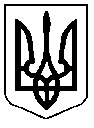 МІНІСТЕРСТВО  ОСВІТИ  І  НАУКИ  УКРАЇНИДЕПАРТАМЕНТ ОСВІТИ І НАУКИЛЬВІВСЬКОЇ ОБЛАСНОЇ ДЕРЖАВНОЇ АДМІНІСТРАЦІЇ79008‚  м. Львів‚  вул. Просвіти,  4а; тел. 261-63-54‚  факс 261-63-54, 261-65-70, E-mailguon@mail.lviv.uaguon@mail.lviv.uaНа виконання протокольного доручення голови облдержадміністрації від 28.10.2013 №65/07-13 пункту 16 Департамент освіти і науки облдержадміністрації просить керівників щомісяця (на 2 та 4 п’ятницю) надавати звіт за поточний місяць про розміщення новин на офіційному «Освітньому порталі Львівщини» в розділі «Обласні новини» по формі (Додаток 1) на Е-mail guon@mail.lДиректор						О.І. НебожукПарчевська, 067 907 3538ДОДАТОКВід 08.08.14_№ 01-08/2128_На № ________ від ________Керівникам органів управлінняосвітою районів і міст обласного значення№п/пДата публікаціїНазва статтіВсього статей:Всього статей:Всього статей: